25 czerwca 2020 r.   Klasa II bKOCHANI! Serdecznie dziękuję Wam za ten rok szkolny, za piękną pracę i solidne wykonywanie zadań. Jestem wdzięczna za to, że udało nam się wspólnymi siłami dokończyć rok szkolny 2019/2020 i sprostaliśmy wyzwaniu, jakie przyniosły nam obecne czasy. Jutro przyjdziecie już po świadectwa. Przed Wami upragnione wakacje.Dzisiaj wysyłam zadania ostatni raz w tym roku szkolnyDzisiejszy temat: Dobre rady na wakacje.1.Obejrzyj filmy : o bezpieczeństwie na wodą  https://www.youtube.com/watch?v=Ui-ndYWcThA  o bezpieczeństwie w górach   https://www.youtube.com/watch?v=wS4SRvkvLio 2. Wykonaj zadania na str. 82 i 83 w zeszycie ćwiczeń. Kropka z zad. 3 nie jest obowiązkowa.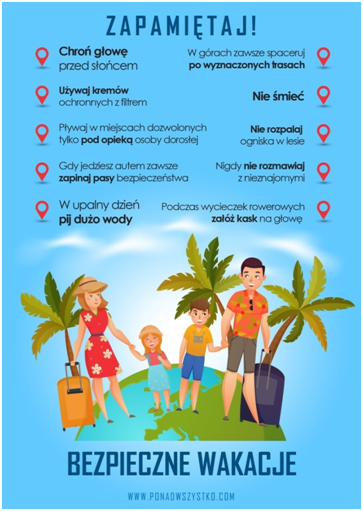 MatematykaZagraj w matematyczną grę planszową ,,Spływ kajakowy” – zeszyt ćwiczeń str. 78, 79.MuzykaPosłuchaj piosenkę. Możecie śpiewać razem z dziećmi ,,Bezpieczne wakacje” https://www.youtube.com/watch?v=W4RHyjQLfCMŻyczenia dla uczniów na zakończenie roku szkolnegohttps://www.youtube.com/watch?v=_BgxGkVZBS0Do jutra!